   Principal		       	                 Bunn High School                 Daniel Wright	        PO BOX 146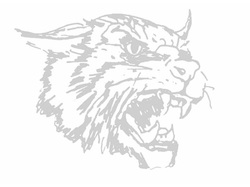 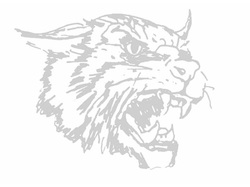                  Assistant Principals	          BUNN, NORTH CAROLINA  27508                 Laura Wilson	          (919) 496-3975                 Nicolina Kopani	           (919) 496-6943	              Home of the WildcatsFebruary 21, 2019Dear 8th Grade Parent/Guardian:The 8th grade Parent & Student Night has been scheduled during Curriculum Night on Tuesday, March 5th at 5:30 p.m. in the Bunn High School Auditorium (see flyer on back).  Attached is the 9th grade course registration form for you and your student to complete for high school registration.  We are requesting families to complete the 9th grade registration form and submit it to their student’s 8th grade homeroom teacher by Tuesday March 19th, 2019.  If you are unable to attend the curriculum night, the presentation will be posted on the Bunn High School website: https://www.fcschools.net/Page/11Course Placement:  Staff will review final 8th grade Language Arts and Math grades, End-of-Grade test scores, and Math I End-of-Course test scores for all rising 9th grade students.  This is done to make sure 9th grade students are appropriately placed in classes for next year.  Foundations of English I:  Students who scored a level I or II may be scheduled for Foundations of English to better prepare for English I and higher levels of English. Summer Reading Assignment for AP World History:  Students who register for AP World History are required to complete the summer reading assignment for this course. The summer reading assignment will be given to 8th grade teachers to distribute to students.  The summer reading assignment will also be posted on the Bunn High School website in June.  This assignment will be due on the first day of school.  Band:  Students who plan to participate in Concert Band are to register for both Concert Band-Fall Semester and Concert Band-Spring Semester.  For more information about the BHS Band Program, go to: bunnhighschoolband.weebly.com, or contact Kerry Shimfessel, BHS Band Director, at kerryshimfessel@fcschools.netHigh School Graduation Requirements: Students who entered 9th grade in 2009-10 and later are on the Future-Ready Core track and are required to meet the graduation requirements listed below.  5 units of English (English I, II, III, IV and Composition)4 units of Social Studies (World History, Civics & Economics, American History I, American History II)3 units of Science (Earth & Environmental Science, Biology, and either Physical Science or Chemistry)1 unit of Health & PE4 units of Math (Math I, Math II, Math III, and a 4th math to be aligned with student’s post-graduation plans)Career Technical Education courses or academic electives to make up the remaining credit requirementsTotal Minimum Credits: 28 Admissions Requirements for the 16 Campuses of the University of North Carolina system:  Students are to meet all high school graduation requirements; math credits to include Math I, Math II, Math III, one math above Math III (e.g. Advanced Functions & Modeling, Pre-Calculus, AP Calculus, or AP Statistics); two units in one foreign language; GPA: 2.5; SAT: 800; ACT 17.  These are the minimum admissions requirements, and meeting the minimum requirements does not guarantee admission to a four-year university.  Students should take the most challenging curriculum possible.  College admission is based upon curriculum/course load, grades, class rank, SAT/ACT scores, and extracurricular activities.  Sincerely,The School Counseling Department                                      					                                                     											        (Please view flyer on back of page)________________________	________________________________	                             Tuesday, March 19th      Last Name:		                                    First Name:		                                                          Due DateGRADE 9 COURSE REGISTRATION WORKSHEETDirections: In the first box put a check mark next to the required courses you will need by selecting either academic or honors.  In the second box, rank the electives you wish to take next year.  A list of electives for 9th grade students is listed on the back of this sheet.  Course descriptions can be viewed on the Bunn High School website.__________________________________	                 ______________________________		       ________________  Student Signature		                                 Parent Signature			                                    DateCourses are offered without regard to race, color, national origin, sex or handicap. If you have any questions about course selections, please call one of the following high school counselors: Electives and Advanced Academic choices for 9th grade students:Agriculture Mechanics I Apparel I Astronomy HonorsColorguardConcert Band Fall & Concert Band Spring Students who sign up for Concert Band, must take both classesCore & Sustainable Construction Class is required in order to take Heating/Air Conditioning or Carpentry 10th grade yearHorticulture I Hospitality, Travel & TourismInterior Design I Math III Honors (Must be registered for Math II Honors)Microsoft Excel & Access (Please choose Regular or Honors)Receive certificationMicrosoft Word, PowerPoint, Publisher (Please choose Regular or Honors)Receive certificationPersonal FinancePrinciples of Business & Finance (Please choose Regular or Honors)Public Safety Spanish 1 – Teacher Led (For students who plan to take 3 levels of Spanish in high school. If your student only plans to take two foreign language courses, it is recommended to take the courses during 11th & 12th grade.) Must have a C or higher in 8th grade English. Business Law Honors (Must first take Principles of Business in the fall semester)Visual Arts IVocal Music (Chorus) Fall & Vocal Music Spring8th grade students attending BMS should submit their registration forms to their homeroom teacher by Tuesday, March 19, 2019.Required Courses-Check Course level                                                                       8th Grade Teacher ApprovalEnglish: Check one selection below:                                                                     _____________________ ____English I-Academic     ____English I-Honors (Recommend for students whose 8th Grade Language Arts grade is 86% and higher and         who will score a Level IV or above on the 8th grade Reading EOG in May.) Math: Check one selection below:                                                                        __________________________Foundations of Math I & Math I (2 courses - Math instruction yearlong.  Recommended for students who have a Math 8 grade that is below 86%.)____Math I (This course is recommended for students in Math 8 whose Math 8 grade is 86% and above.) ____Math II-Regular (Recommended for students whose Math I course grade is below 86%.)____Math II-Honors (Recommended for students whose Math I course grade is above 86% and/or score a level 4 or higher on Math 1 EOC)Science: Check one selection below:                                                                ______________________ ____Earth Science-Academic                                                                                                 ____Earth Science-Honors (Recommended for students who have an 86% and above in 8th grade Science and willscore a Level IV on 8th grade Math EOG or Math I EOC in May.) World History: Check one selection below:                                                __________________________World History-Academic ___World History-Honors (Recommended for students who have an 86% and above in 8th grade Social Studies & will score a Level IV or higher on 8th grade Reading EOG.)           ___World History-Honors with Advanced Placement World History (2 courses. This is a rigorous yearlong course. Recommended for students who have an 90% or higher course grade in Language Arts 8 & Social Studies 8 and will score a Level IV or higher on the 8th Grade Reading EOG in May.)Health & PE: This course is required for graduation. All 9th grade students will be registered for this class unless    they are taking concert band both semesters and do not have room for this course in their schedule due to the number     of required core classes for grade 9.  Such students would take Health/PE in grade 10.Electives: Rank 5 Electives listed on the back of this page.  Electives will be assigned based upon space availability.1. ______________________________________       2. ____________________________________   3. _______________________________________4. __________________________________________       5. __________________________________________